 

PREFA GmbH Alu-Dächer und Fassaden
Deutschland – 98634 Wasungen - Aluminiumstraße 2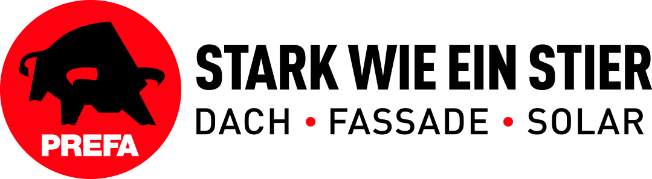 Leistungsbeschreibung
PREFA DE – Standardausschreibungstexte HOCHWASSERSCHUTZ
 LV    03    PREFA Hochwasserschutz Titel    03.03    PREFA Hochwasserschutz ALLGEMEINE VORBEMERKUNGEN VorwortDie PREFA GmbH Alu Dächer und -Fassaden bietet einen umfangreichen Ausschreibungsservice. Wir unterstützen Architekten und Planer kostenlos bei der Erstellung komplexer Leistungsbeschreibungen und stellen darüber hinaus Ausschreibungstextvorlagen in Form von Worddateien (*.docx) sowie im Format GAEB 2000 (*.x81) zur Verfügung.Bei der Erstellung der vorliegenden Leistungsbeschreibung berücksichtigen wir den derzeit gültigen, aktuellen Stand der Technik und Produktentwicklung.Mit der Nutzung dieser Services, eben durch die Verarbeitung, Verbreitung erstellter, eingefügter bzw. ergänzter Angaben und Informationen in Leistungsbeschreibungen, stimmen Sie nachfolgenden Bedingungen ausdrücklich zu.Die Nutzung des Ausschreibungsservice, sowie die im Zusammenhang damit zur Verfügung gestellten Unterlagen (etwa Verlegerichtlinien) stellen keine vertragliche oder vertragsähnliche Leistung unsererseits dar; eine Haftung für Schäden und weitergehende Ansprüche aller Art wird -soweit gesetzlich zulässig- ausdrücklich ausgeschlossen.PREFA GmbH Alu Dächer und -Fassaden übernimmt für die Vollständigkeit der Einzelpositionen zur Ausführung der beschriebenen Leistungen keine Gewährleistung, ebenso nicht für die Richtigkeit der Maßangaben in den Einzelpositionen. Der Planer hat alle Angaben auf Richtigkeit zu prüfen und gegebenenfalls anzupassen. Die Positionen sind vom Planer und ggfs. auch vom ausführenden Handwerker ("Bieter") auf Durchführbarkeit zu prüfen, die Mengen sind am Objekt auf Richtigkeit zu kontrollieren und gegebenenfalls zu ändern.

Bildliche Darstellungen sind keine Planungsdetails und dienen nur als beispielhafte Darstellung und Hilfestellung. Diese können vom Architekten / Planer bei Bedarf entfernt werden. Folgende Unterlagen liegen dem Leistungsverzeichnis zugrunde:.................................................................................................................................Technische VorbemerkungenGrundlage für die Ausführung der beschriebenen Leistung sind die Verlege- und Montagehinweise der PREFA Aluminiumprodukte GmbH sowie die national geltenden Gesetze, Vorschriften, Fachregeln und Normen.
Alle Positionen sind gesamtpreisbildend und werden mit GP ausgegeben. Kontrollieren Sie gegebenenfalls alle Bedarfspositionen, Wahlpositionen und Wahlgliederungspunkte. Für die digitale Angebotspreiseinholung empfehlen wir den Datenaustausch über GAEB (90/ 2000/ XML) oder den Export: ‘Digitale Angebotsanforderung‘ da Textexport-Dateien nicht reimportiert werden können. Diese Anwendung ist nach dem Datenaustauschstandard GAEB XML 3.1 zertifiziert.
Materialverschnitt, Falzverluste sowie Klein- und Befestigungsmaterial sind in die betreffenden Positionen einzurechnen. Abrechnung erfolgt nach bauseitigem Aufmaß.
Vor Angebotsabgabe sind eine Baustellenbesichtigung durchzuführen; die baulichen und technischen Gegebenheiten mit der Bauleitung abzustimmen. Nachforderungen aus Nichtkenntnis der Baustellenbesonderheiten können nicht anerkannt werden. Bei einer Sanierung ist die vor Ort Prüfung des vorhandenen Dachaufbaues, bzw. der allgemeinen Situation erforderlich.
Wenn diese Leistungsbeschreibung eine Alternative zu einem bestehenden Leistungsverzeichnis ist, gelten die Vorbedingungen des Hauptangebotes unverändert weiter.
Die Entsorgung der Abfälle, des Schuttes und des Schrottes hat entsprechend der geltenden Vorschriften zu erfolgen und ist mittels Nachweises der Entsorgungsstellen zu belegen. Dies gilt sowohl für die beim Rückbau als auch beim Einbau anfallenden Wert- und Reststoffe. Die Kosten für die Entsorgung sind in die Einheitspreise einzurechnen.
Arbeits-, Fassaden- und Schutzgerüste sowie mögliche Straßenabsperrungen und behördliche Genehmigungen, Blitzschutz, Nebengebäude, Balkone, Vordächer sind nicht enthalten bzw. berücksichtigt.
Der Auftragnehmer ist nicht von seiner eigenen Pflicht befreit, die Massen und sonstigen Angaben sorgfältig auf Richtigkeit hin zu überprüfen.
Nebenleistungen, wie z.B. Schutz- und Sicherheitsmaßnahmen nach den Unfallverhütungsvorschriften und den behördlichen Bestimmungen, sind Leistungen, die auch ohne Erwähnung im Leistungsverzeichnis zur vertraglichen Leistung gehören und nicht selbstständig vergütet werden.Titel    01.01    PREFA Hochwasserschutz Mobiler Hochwasserschutz bestehend aus: Mobiler Hochwasserschutz bestehend aus:Seitenteile (U- oder h-Profil) inkl. Grundprofildichtung, Abdeckung (gerade oder abgewinkelt)	mit Sicherheitsschraube.Dammbalken inkl. jeweils zwei durchlaufenden Dammbalkendichtung aus EPDMBodendichtung (für temporären Einsatz aus Moosgummi oder als Dauerbodendichtung)Vertikale Spannstücke (mit Sterngriff oder mit Sechskantschraube) mit Gelenkfuß und	Spannschraube aus Edelstahl.Niederhalter inkl. Spannstück (Einsatz als zusätzliche Niederspannvorrichtung beiSpannweiten >3m, abhängig der Stauhöhe)Bodenhülse zur Aufnahme des Rundprofiles inkl. Deckel aus Aluminium oder NirostaRundprofil inkl. Grundprofildichtung, zur Montage ohne Werkzeug mittels Bajonettverschlußund O–Ring, zur Dichtung gegen die Bodenhülse.Abstützung für Rundprofil (als zusätzliche statische Maßnahme im Einsatzfall), als	nachträgliche Montage. Dieses wird in die standardmäßige vorgesehene Nut des	Rundprofiles eingeschoben und mittels M8 Schraube fixiert.Hebehilfe (zum Aushebeln des Alu- oder Nirostadeckels)Dammbalkenhaken (zum Aushebeln des Dammbalkens)Wandhalterung (zur Aufbewahrung der Dammbalken und Rundprofile bei Nichtgebrauch)Lagerabdeckung (als Ergänzung zur Wandhalterung zum Schutz der Dammbalken und Rundprofile)01.01.1    Mobiler Hochwasserschutz System HWS 25 Liefern und montieren eines Hochwasserschutzes, wie in der Hauptposition beschrieben.Mauerlichte: ____ mmStauhöhe: ____ mmMontageart: vor/in/in der Leibung bündigSeitenteilhöhe: 750mm/1.350mm/SonderhöheMontageuntergrund: Beton/Ziegel/StahlInklusive der erforderlichen, vom Systemhersteller vorgegebenen, Befestigungs- und Abdichtungsmaterialien.z.B. PREFA System HWS25/200 oder Gleichwertiges.Angebotenes Fabrikat:0,000 Stk        	EP _____________       GP _____________01.01.2    Mobiler Hochwasserschutz System HWS 50 Liefern und montieren eines Hochwasserschutzes, wie in der Hauptposition beschrieben.Mauerlichte: ____ mmStauhöhe: ____ mmMontageart: vor/in/in der Leibung bündigSeitenteilhöhe: 750mm/1.350mm/1.750mm/2.150mm/SonderhöheMontageuntergrund: Beton/Ziegel/StahlInklusive der erforderlichen, vom Systemhersteller vorgegebenen, Befestigungs- und Abdichtungsmaterialien.z.B. PREFA System HWS50/200 bzw. HWS50/150 oder Gleichwertiges.Angebotenes Fabrikat:0,000 Stk        	EP _____________       GP _____________01.01.3    Mobiler Hochwasserschutz System HWS 50 als Linienschutz Liefern und montieren eines Hochwasserschutzes, wie in der Hauptposition beschrieben. Die Teilung (Feldbreite) ist statisch zu ermitteln und die Berechnung dem Angebot beizulegen.Lichte Weite: ____ mmStauhöhe: ____ mmMontageart: vor/in/in der Leibung bündigSeitenteilhöhe: 750mm/1.350mm/1.750mm/2.150mm/SonderhöheMontageuntergrund: Beton/Ziegel/StahlBodenhülse:aus Aluminium pulverbeschichtet. Diese werden in das vom Statiker ausgelegte Fundament einbetoniert (Leistung Baumeister).Die Bodenhülse wird bei Nichtgebrauch mittels Aluminiumdeckel verschlossen.Falls die Bodenhülse befahrbar sein soll, dann ist ein Deckel aus Edelstahl, welcher sich in der Bodenhülse arretiert zu verwenden.Rundprofil:Aluminium Rundprofil Höhe:750mm/1.350mm/1.750mm/2.150mm/SonderhöheDas Rundprofil wird in die Bodenhülse mittels Bajonettverschluss verriegelt.Inklusive der erforderlichen, vom Systemhersteller vorgegebenen, Befestigungs- und Abdichtungsmaterialien.z.B. PREFA System HWS50/200 bzw. HWS50/150 oder Gleichwertiges.Angebotenes Fabrikat:0,000 Stk        	EP _____________       GP _____________01.01.4    Mobiler Hochwasserschutz System HWS 80 Liefern und montieren eines Hochwasserschutzes, wie in der Hauptposition beschrieben.Mauerlichte: ____ mmStauhöhe: ____ mmMontageart: vor/in/in der Leibung bündigSeitenteilhöhe: 750mm/1.350mm/1.750mm/2.150mm/SonderhöheMontageuntergrund: Beton/Ziegel/StahlInklusive der erforderlichen, vom Systemhersteller vorgegebenen, Befestigungs- und Abdichtungsmaterialien.z.B. PREFA System HWS80/200 oder Gleichwertiges.Angebotenes Fabrikat:0,000 Stk        	EP _____________       GP _____________01.01.5    Mobiler Hochwasserschutz System HWS 80 als Linienschutz Liefern und montieren eines Hochwasserschutzes, wie in der Hauptposition beschrieben. Die Teilung (Feldbreite) ist statisch zu ermitteln und die Berechnung dem Angebot beizulegen.Lichte Weite: ____ mmStauhöhe: ____ mmMontageart: vor/in/in der Leibung bündigSeitenteilhöhe: 750mm/1.350mm/1.750mm/2.150mm/SonderhöheMontageuntergrund: Beton/Ziegel/StahlBodenhülse:aus Aluminium pulverbeschichtet. Diese werden in das vom Statiker ausgelegte Fundament einbetoniert (Leistung Baumeister).Die Bodenhülse wird bei Nichtgebrauch mittels Aluminiumdeckel verschlossen. Falls die Bodenhülse befahrbar sein soll, dann ist ein Deckel aus Edelstahl, welcher sich in der Bodenhülse arretiert zu verwenden.Rundprofil:Aluminium Rundprofil Höhe:750mm/1.350mm/1.750mm/2.150mm/SonderhöheDas Rundprofil wird in die Bodenhülse mittels Bajonettverschluss verriegelt.Inklusive der erforderlichen, vom Systemhersteller vorgegebenen, Befestigungs- und Abdichtungsmaterialien.z.B. PREFA System HWS80/200 oder Gleichwertiges.Angebotenes Fabrikat:0,000 Stk        	EP _____________       GP _____________01.01.6    AZ auf Seitenteile und Abdeckprofile (pulverbeschichtet) Aufzahlung für das Pulverbeschichten der Seitenteile und Abdeckungen nach RAL (Länge max. 3000mm).Farbe: RAL ____0,000 PA        	EP _____________       GP _____________01.01.7    Halterung für Dammbalken bzw. Rundprofile Liefern und montieren von Halterungen aus stranggepressten Aluminiumprofilen. Diese dienen bei Nichtgebrauch des Hochwasserschutzes, als Lagerung der Dammbalken bzw. Rundprofilen.Inklusive der erforderlichen, vom Systemhersteller vorgegebenen, Befestigungsmaterialien.Für die korrekte Lagerung des Hochwasserschutzes wird ein Set aus zwei Halterungen benötigt.z.B. PREFA oder Gleichwertiges.Angebotenes Fabrikat:0,000 Stk        	EP _____________       GP _____________01.01.8    Abstützung für Rundprofil System HWS 50/80 als Linienschutz Liefern und montieren einer Abstützung für Rundprofil (als zusätzliche statische Maßnahme im Einsatzfall), als nachträgliche Montage. Dieses wird in die standardmäßige vorgesehene Nut des Rundprofiles eingeschoben und mittels M8 Schraube fixiert.z.B. PREFA oder Gleichwertiges.Angebotenes Fabrikat:0,000 Stk        	EP _____________       GP _____________01.01.9    Prüffähige Statik Liefern einer prüffähigen Statik für die Hochwasserschutzkonstruktion.Die Unterlagen des Statikers sind nach Auftragserteilung und vor Beginn der Produktion beizubringen.Hierin müssen die Belastungswerte der beauftragten Stützen, Dammbalken und Bodenanschlüsse enthalten sein.0,000 Stk        	EP _____________       GP _____________01.01.10    Notfallplan Erstellung eines Notfallplanes für den oben angeführten Hochwasserschutz. In diesem Plan ist die genaue Vorgehensweise bei Eintritt eines Hochwassers geregelt. In diesen Plan ist die Priorisierung festzulegen.Ebenso ist der Ort der Lagerung und die Positionierung im Plan einzuzeichnen.Der Notfallplan ist zu übergeben und das zuständige Personal ist einzuweisen.0,000 Stk        	EP _____________       GP _____________01.01.11    Funktionsfähiger Komplettaufbau Nach Fertigstellung der Anlage, soll zur Feststellung der Funktionstüchtigkeit der Anlage, sowie zur Einschulung der im Not- und Übungsfall handelnden Personen, ein Komplettaufbau des mobilen Hochwasserschutzes durchgeführt werden.Im Zuge dieses Ersteinbaues, sind die handelnden Personen mit dem Einbau, sowie der Wartung und Instandhaltung zu unterweisen.0,000 Stk        	EP _____________       GP _____________01.01.12    Rungenpalette Rungenpalette zur Lagerung und zum Transport der Dammbalken und Mittelstützen.Ausführung mit Stapelteller, Aufnahme für Gabelstapler und Kranösen. Konstruktion feuerverzinkt.Zwischen den Dammbalken sind rutschhemmende Einlagen vorzusehen.Die Verspannung der Dammbalken erfolgt mit Spanngurten in ausreichender Anzahl.Die Palette ist mit dauerhafter Kennzeichnung zu beschriften (Abstimmung mit dem AG).Ebenso die Dammbalken.0,000 Stk        	EP _____________       GP _____________Titel  03.01   PREFA Hochwasserschutz   GP ____________Titel    01.02    Regieleistungen 01.02.1    Regiestunden Facharbeiter Regiestunden Facharbeiter 0,000 h        	EP _____________       GP _____________01.02.2    Regiestunden Helfer Regiestunden Helfer 0,000 h        	EP _____________       GP _____________Titel  01.02   Regieleistungen   GP ____________